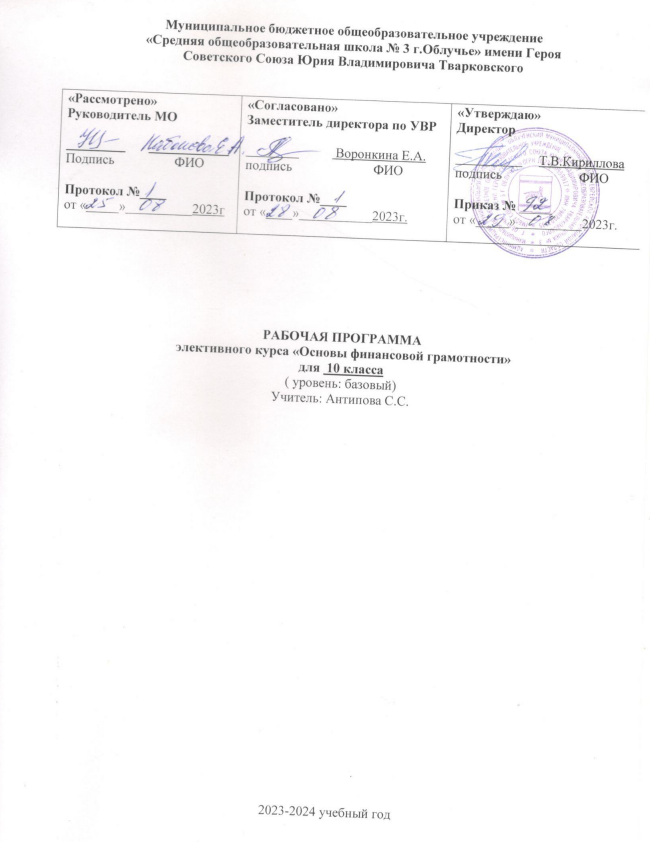 Планируемые результаты освоения учебного курсаПредметные результаты  ученик овладеет понятиями: депозит, кредит, деньги, инвестиции и т.д. Ученик научится:выделять источники доходов семьи (реальные и номинальные) и основные виды расходов семьи;составлять личный финансовый план;правильно выбирать кредит, понимать что такое инвестиции;  выявлять принципы организации и эффективного ведения домашнего хозяйства в условиях рыночной экономики;определять роль и функции семьи в условиях экономического кризиса, безработицы,  рассчитать бюджет семьи;Метапредметные результаты  – ученик научится: проводить комплексный поиск социальной  информации в источниках различных типов, классифицировать социальные источники по типу информации;использовать при поиске и систематизации социальной информации методы электронной обработки, отражения информации в различных знаковых системах (текст, таблица, схема, график, аудиовизуальный ряд) и перевода информации из одной знаковой системы в другую;различать в предлагаемой для анализа информации факты и мнения, объяснения, суждения и интерпретации;           - работать в микрогруппах, учебных парах, презентовать результаты собственной деятельности.Личностные результаты - воспитание мотивации к труду, стремления строить свое будущее на основе целеполагания  и планирования, ответственности за настоящее и будущее собственное финансовое благополучие, благополучие своей семьи и государства.Содержание учебного курсаРаздел 1. Личное финансовое планированиеЧеловеческий капитал. Ваши активы и пассивы. Учет активов и пассивов. Доходы и расходы семьи. Составление личного финансового плана. Цели, способы достижения финансовых целей. Стратегия достижения финансовых целей. Раздел 2. ДепозитДеньги. Функции денег – накопление. Депозит и его природа. Преимущества и недостатки депозита. Управление рисками по депозиту. Раздел 3. Финансы и кредит.Банковский кредит и его виды. Основные характеристики кредита. Выбор наиболее выгодного кредита. Типичные ошибки при использовании кредита. Раздел 4. Расчетно-кассовые операции.Хранение, обмен и перевод денег. Различные виды платежных средств. Дорожные чеки и банковские карты. Формы дистанционного банковского обслуживания. Мобильный банкинг.Тематическое планирование УМК1. В.В.Чумаченко, А.П.Горяев «Основы финансовой грамотности» М.: «Просвещение», 2017г.№п\пТема Кол-во часов№п\пТема Кол-во часовВведение.Введение.Введение.1Введение.1Личное финансовое планированиеЛичное финансовое планированиеЛичное финансовое планирование2 Человеческий капитал. 13Способы принятия решений в условиях ограниченности ресурсов.14SWOT-анализ как один из способов принятия решений.15Домашняя бухгалтерия. Личный бюджет. 16Структура, способы составления и планирования личного бюджета.17-8Личный финансовый план: финансовые цели, стратегия и способы их достижения.29-10Деловой практикум. Составляем личный финансовый план и бюджет.211Практикум: кейс «Использование SWOT-анализа для выбора карьеры».1ДепозитДепозитДепозит12Банк и банковские депозиты. 113Влияние инфляции на стоимость активов.114-15Как собирать и анализировать информацию о банке и банковских продуктах.216Как читать и заключать договор с банком. 117Управление рисками по депозиту1КредитКредитКредит18Кредиты, виды банковских кредитов для физических лиц. 119Принципы кредитования (платность, срочность, возвратность).120-21Из чего складывается плата за кредит. Как собирать и анализировать информацию о кредитных продуктах.222Как уменьшить стоимость кредита.123Как читать и анализировать кредитный договор. Кредитная история124Коллекторские агентства, их права и обязанности.125Кредит как часть личного финансового плана. 126Типичные ошибки при использовании кредита.127Практикум: кейс «Покупка машины»1Расчётно-кассовые операцииРасчётно-кассовые операцииРасчётно-кассовые операции28-29Хранение, обмен и перевод денег —банковские операции для физических лиц.230Виды платежных средств. Чеки, дебетовые, кредитные карты, электронные деньги.  131Правила безопасности при пользовании банкоматом.132-33Формы дистанционного банковского обслуживания — правила безопасного поведения при пользовании интернет-банкингом.234Повторение.1